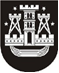 KLAIPĖDOS MIESTO SAVIVALDYBĖS TARYBASPRENDIMASDĖL klaipėdos miesto savivaldybės stipendijų gabiems ir talentingiems klaipėdos aukštųjų mokyklų I kurso studentams skyrimo nuostatų patvirtinimo2017 m. gruodžio 21 d. Nr. T2-336KlaipėdaVadovaudamasi Lietuvos Respublikos vietos savivaldos įstatymo 16 straipsnio 2 dalies 6 punktu, 50 straipsnio 3 dalimi, atsižvelgdama į Klaipėdos miesto savivaldybės tarybos 2016 m. gruodžio 22 d. sprendimą Nr. T2-290 „Dėl Klaipėdos miesto savivaldybės 2017–2019 metų strateginio veiklos plano patvirtinimo“ ir į Klaipėdos miesto savivaldybės akademinių reikalų tarybos posėdžio 2017-11-14 protokolo Nr. TAR1-157 4 nutarimą, Klaipėdos miesto savivaldybės taryba nusprendžia:1. Patvirtinti Klaipėdos miesto savivaldybės stipendijų gabiems ir talentingiems Klaipėdos aukštųjų mokyklų I kurso studentams skyrimo nuostatus (pridedama).2. Nustatyti, kad šis sprendimas įsigalioja 2018 m. sausio 1 d.3. Skelbti šį sprendimą Teisės aktų registre ir Klaipėdos miesto savivaldybės interneto svetainėje.Savivaldybės mero pavaduotojasArtūras Šulcas